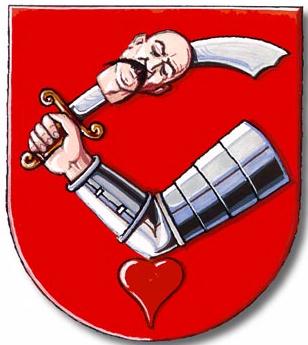 Република СрбијаГРАД КИКИНДАПОДАЦИ О ОРГАНИЗАЦИЈИ ПОДНОСИОЦУ/НОСИОЦУ ПРОГРАМАПОДАЦИ КОЈЕ ОВЕРАВА НАДЛЕЖНИ ГРАНСКИ САВЕЗ                                                                   М П                                                              Потпис овлашћеног лица :                                                                                                                                                   _____________________3. ООБЛАСТ/И И ПОТРЕБА И ИНТЕРЕСИ ГРАЂАНА УТВРЂЕНИ ЧЛ. 137. СТ. 1. ЗАКОНА О СПОРТУ НА КОЈУ СЕ ПРОГРАМ ОДНОСИ (заокружити области које су предлогом програма обухваћене):ГОДИШЊИ ПРОГРАМИ ИЗ ОБЛАСТИ:подстицање и стварање услова за унапређење спорта за све, односно бављења грађана спортом, посебно деце, омладине, жена и особа са инвалидитетом – чл. 137. ст. 1. тач. 1) ЗС;организација спортских такмичења од посебног значаја за јединицу локалне самоуправе - чл. 137. ст. 1. тач. 3) ЗС;спортски развој талентованих спортиста и унапређење квалитета стручног рада са њима - чл. 137. ст. 1. тач. 4) ЗС;предшколски и школски спорт (рад школских спортских секција и друштава, општинска, градска и међуопштинска школска спортска такмичења и др.) - чл. 137. ст. 1. тач. 6) ЗС;активности спортских организација, спортских друштава, удружења, гранских и територијалних спортских савеза на територији јединице локалне самоуправе од посебног значаја за јединицу локалне самоуправе - чл. 137. ст. 1. тач. 8) ЗСедукација, информисање и саветовање грађана, спортиста и осталих учесника у систему спорта о питањима битним за одговарајуће бављење спортским активностима и делатностима - чл. 137. ст. 1. тач. 12) ЗС;периодична тестирања, сакупљање, анализа и дистрибуција релевантних информација за адекватно задовољавање потреба грађана у области спорта на територији јединице локалне самоуправе, истраживачко-развојни пројекти и издавање спортских публикација - чл. 137. ст. 1. тач. 13) ЗС;унапређивање стручног рада учесника у систему спорта са територије јединице локалне самоуправе и подстицање запошљавања висококвалификованих спортских стручњака и врхунских спортиста  - чл. 137. ст. 1. тач. 14) ЗС;Назив програма:РЕДОВНИ ГОДИШЊИ ПРОГРАМЛокација(е) (навести све локације на којима се програм реализује)Износ који се потражујеКратак садржај (опис) програма  – укратко представити:Време реализације програма и динамика реализације (трајање и план активности):Време почетка реализације. Време завршетка реализације 5.3. Активности по месецима (означавање се врши са X)Учесници у реализацији програма:Руководилац програма (име, презиме, звање, функција, досадашње искуство)6.2. Број учесника (укупан број и број по категоријама-улогама у програму)6.3. Тим који се предлаже за реализацију програма (по фунцијама) 6.4. Организације партнери и разлози за предложену улогу сваког партнераОчекивани резултати програма:Опис опште сврхе која се жели постићи рализацијом програмаОпис резултата – резултати (користи које настају као последица успешно изведених активности); утицај на циљне групе; публикације и  могућност понављања...)Евалуација програма (како ће се пратити реализација програма, укључујући и наменско коришћење средстава и вршити оцењивање реализације програма; хоће ли евалуација бити унутрашња или спољна):Буџет програма - план финансирања и трошкови (врста трошкова  и висина потребних средстава):Потребна средства за реализацију програма:Трошкови реализације програма (бруто):Како ће реализовање програма бити медијски подржано:Посебне напомене:И З Ј А В А:	Под пуном материјалном и кривичном одговорношћу изјављујем да су подаци унети у овај формулар исправни и истинити и сагласан/на сам да у случају да се утврди да неки податак није исправан или истинит, организација/тренер буде дисквалификован са конкурса.	Средства добијена из Буџета Града по основу овог конкурса користићемо искључиво за горе наведене намене и у складу са тим их редовно периодично правдати Секретаријату друштвених делатности.		 					М П 	      	                   потпис овлашћеног лица                                                		 		                            _____________________________ПРЕДЛОГ РЕДОВНИХ ГОДИШЊИХ ПРОГРАМА ОРГАНИЗАЦИЈА У ОБЛАСТИ СПОРТАКОЈИМА СЕ ОСТВАРУЈУ ПОТРЕБЕ И ИНТЕРЕСИ ГРАЂАНА У ОБЛАСТИ СПОРТА У ГРАДУ КИКИНДИ У 2023. ГОДИНИНАЗИВ ОРГАНИЗАЦИЈЕ:АПЛИКАЦИОНИ ФОРМУЛАРПун назив:Седиште и адреса:Број телефона:Е-маил:Интернет страна (Wеб страна)Број жиро рачуна и назив и адреса банке:Порески идентификациони број:Матични број:Датум усклађивања статута са законом о спорту из 2016.Име и презиме, функција, адреса, мејл, телефон лица овлашћеног за заступањеОсоба за контакт (име, презиме, адреса, мејл, телефон,Грана спорта Чланство у националним спортским савезимаКатегорија спорта у Националној категоризацији  спортова МОС и СССДа ли организација припада олимпијским/параолимпијским спортовимаДа ли је национални грански савез признат од стране МОСДатум оснивања организацијеНиво-ранг у којем се организација такмичи у оквиру система националног гранског савезаНиво-ранг у којем се организација такмичи у оквиру система националног гранског савезаУкупан број нивоа у систему такмичења националног гранског савезаУкупан број нивоа у систему такмичења националног гранског савезаБрој лиценцираних спортских стручњакаБрој лиценцираних спортских стручњакаЕкипни пласман у 2022. у оквиру нивоа у којем се организација такмичи (екипни спортови):Екипни пласман у 2022. у оквиру нивоа у којем се организација такмичи (екипни спортови):сениоријуниорикадетипионириVI ниво-(Националне лиге највишег ранга /Супер лиге, „А“ лиге…/)VI ниво-(Националне лиге највишег ранга /Супер лиге, „А“ лиге…/)V ниво- I лигеV ниво- I лигеIV ниво- II лигеIV ниво- II лигеIII ниво-Регионалне (покрајинске, међуокружне, III лиге…)III ниво-Регионалне (покрајинске, међуокружне, III лиге…)II ниво- Међуопштинске лиге (окружне...)II ниво- Међуопштинске лиге (окружне...)I ниво- Општинске лигеI ниво- Општинске лигеЕкипни пласман у 2022. у оквиру нивоа у којем се организација такмичи (појединачни спортови)сениоријуниорикадетипионириЕкипни пласман у 2022. у оквиру нивоа у којем се организација такмичи (појединачни спортови)севезниЕкипни пласман у 2022. у оквиру нивоа у којем се организација такмичи (појединачни спортови)покрајинскиЕкипни пласман у 2022. у оквиру нивоа у којем се организација такмичи (појединачни спортови)локалниОсвојене медаље у 2022. Год у оквиру система у којем се организација такмичи (појединачни спортови):сениоријуниорикадетипионириОсвојене медаље у 2022. Год у оквиру система у којем се организација такмичи (појединачни спортови):севезниОсвојене медаље у 2022. Год у оквиру система у којем се организација такмичи (појединачни спортови):покрајинскиОсвојене медаље у 2022. Год у оквиру система у којем се организација такмичи (појединачни спортови):локалниБрој чланова екипе на такмичењима (утакмици) – екипни спортовисениорисениоријуниорикадетипионириБрој чланова екипе на такмичењима (утакмици) – екипни спортовиБрој чланова екипе на такмичењима (утакмици) – појединачни спортовисениоријуниорикадетипионириБрој чланова екипе на такмичењима (утакмици) – појединачни спортовисевезниБрој чланова екипе на такмичењима (утакмици) – појединачни спортовипокрајинскиБрој чланова екипе на такмичењима (утакмици) – појединачни спортовилокалниСписак утакмица (екипни спортови) – такмичења (појединчни спортови) у оквиру редовног система надлежног гранског савеза (навести и трајање боравка на такмичењу – 1 дан, 2 дана...)Списак утакмица (екипни спортови) – такмичења (појединчни спортови) у оквиру редовног система надлежног гранског савеза (навести и трајање боравка на такмичењу – 1 дан, 2 дана...)сениоријуниорикадетипионириУкупан број регистрованих активних такмичара у клубу – организацији – носиоцу програмаУкупан број регистрованих активних такмичара у клубу – организацији – носиоцу програмасениоријуниорикадетипионириУкупан број регистрованих активних такмичара у клубу – организацији – носиоцу програмаУкупан број регистрованих активних такмичара у клубу – организацији – носиоцу програманавести бар једног тренера који задовољава услове о стручној спреми из Закона о спортуИме и презимеСтручна спремаСтручна спремалиценцалиценцанавести бар једног тренера који задовољава услове о стручној спреми из Закона о спортуУкупни трошкови програмаИзнос који се потражује од Града КикиндеИзнос средстава обезбеђених из других извораактивност   1   2   3   4   5   6   7   8  9 10 1112ОЧЕКИВАНИ ИЗВОРИ ПРИХОДАВисина планираних средставаГрад КикиндаДруге јавне власти (република, покрајина... навести које)Спортски савезСопствена средстваСпонзори (који)Донатори (који)Остали извори УКУПНИ ПРИХОДИВРСТА ТРОШКОВАЈЕД. МЕРЕБР. ЈЕД.ЦЕНА по јединициУКУПНО РСДДиректни оправдани трошкови1. трошкови путовања и дневнице за лица која непосредно учествују у реализацији програма 2. трошкови куповине опреме и реквизита3. трошкови смештаја и исхране4. трошкови котизације за учешће5. трошкови изнајмљивања простора,  опреме и реквизита6. хонорари лица која учествују у реализацији програма7. транспорт опреме и реквизита8. осигурање9. финансијске услуге (банкарске и књиговодствене)10. хранарине спортиста11. ширење информација и комуникације (маркетинг); набавка пропагандног материјала12. трошкови судија и других службених лица13. штампање публикација и материјала14. набавка средстава за опоравак спортиста;15. здравствени прегледи спортиста и медицинска едукација16. антидопинг контрола и едукација17. спровођење ревизије реализације програма18. трошкови зараде запослених стручних лица на реализацији програма (бруто зарада)19.  спровођење јавних набавки 20. набавка стручне литературе и компјутерских програма21. школарине и стипендије, као и котизације за учешће у стручном усавршавању  спортским стручњацима и стручњацима у спорту22. чланарина надлежном спортском савезу23. трошкови обезбеђења и лекарске службе на такмичењу24.  изнајмљивање возила за потребе реализације програма25. набавка пехара, медаља, диплома и сл.УКУПНО